Сумська міська радаVІІ СКЛИКАННЯ       СЕСІЯРІШЕННЯвід                       2020 року №             -МРм. СумиРозглянувши звернення громадянки, надані документи, відповідно до протоколу засідання постійної комісії з питань архітектури, містобудування, регулювання земельних відносин, природокористування та екології Сумської міської ради від 23.01.2020 № 182, статей 12, 20, 40, 118, 121, 122, частини 6 статті 186 Земельного кодексу України, статті 50 Закону України                                    «Про землеустрій», частини третьої статті 15 Закону України «Про доступ до публічної інформації», керуючись пунктом 34 частини першої статті 26 Закону України «Про місцеве самоврядування в Україні», Сумська міська рада  ВИРІШИЛА:Затвердити проект землеустрою щодо відведення земельної ділянки та змінити її цільове призначення із земель для колективного гаражного будівництва на землі для будівництва індивідуальних гаражів в межах категорії земель житлової та громадської забудови і надати Богомол Анні Віталіївні у власність земельну ділянку за адресою: м. Суми, Гаражно-будівельний кооператив «Україна-2», вул. Ковпака, ділянка № 39, ряд 6, кадастровий номер 5910136600:05:001:0067, площа 0,0030 га для будівництва індивідуальних гаражів.Сумський міський голова						           О.М. ЛисенкоВиконавець: Клименко Ю.М.Ініціатор розгляду питання - постійна комісія з питань архітектури, містобудування, регулювання земельних відносин, природокористування та екології Сумської міської радиПроєкт рішення підготовлено департаментом забезпечення ресурсних платежів Сумської міської радиДоповідач – департамент забезпечення ресурсних платежів Сумської міської ради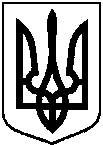 Проєктоприлюднено«__»______________2020 р.Про надання Богомол Анні Віталіївні у власність земельної ділянки за адресою: м. Суми, Гаражно-будівельний кооператив «Україна-2», вул. Ковпака, ділянка № 39, ряд 6